Week: June 9th – 12th  Opportunities For LearningMondayTuesdayWednesdayThursdayFriday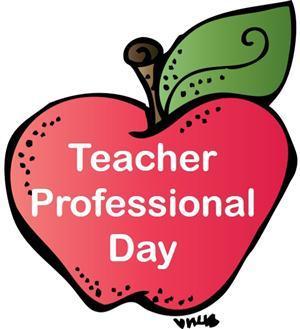 Raz Kids
Listen, Read, questions 
new storyRaz Kids
  Record, write Reflection
of same storyProof Reading
See Assignments
Tumble Books
Library
Spelling
See FILES in team under your grade.Writing
In Teams Class Notebook go to the journal tab to make your written response to today’s reading.Spelling
See FILES in team under your gradeSpelling
Grade meetings to mark work and have spelling testMath
See Assignments Math
Code.Org
Math
See Assignments Math
See Assignments Music
Mrs. Viekles BlogSocials
See assignments in Teams
Typing
 Typing.com

Field Trip Fridays
Beluga Play Time

PE
Happy DanceChoices
Choose any game or toy or invent your ownPE
Mini The Puppy Cosmic YogaArt
How to Draw a Beluga Whale
